                                                                                                                                                                                                                                                                                             St.Andrews United Church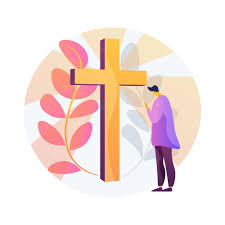 60 West Avenue, St. Thomas 519- 631-4558   e-mail: standrewsucgra@rogers.comWebsite: www.standrewsunitedchurch.comMinisters: The people of St. Andrew’sPastor: Rev. Cheryl BoltonMinistry of Music: Brian and Lynn Sloan/ Merna Edison/Thomas BeeMay 14th, 2023        Christian Family Sunday  WE GATHER Welcome & Announcements Acknowledging Our Kinship Candle Lighting Call To Worship  Creator, parent of the human family,we gather to worship you.In baptism, we are called beloved children of God, as such,we gather to worship you.Friends, neighbours, siblings in faith, we gather to worship in song, in prayer, in readings from your story/our story, 
in thoughts and reflections.Let us worship God.Gathering Hymn - Come, Let Us Sing - 222 VUPrayer of Confession Assurance of PardonYoung at Heart - Kindred SpiritsHymn - Come In, Come In and Sit Down - 395 VUWE LISTEN FOR GOD’S WORDScripture Reading - 1 John 5: 1-6Meditation - Kin to One AnotherHymn - I was There to Hear Your Borning Cry - 644 VURESPOND TO GOD’S WORDInvitation to Offering  Offering Hymn - Praise God from Whom All Blessing Flow - 541 VU 	Praise God from whom all blessings flow;	praise God, all creatures high and low;	give thanks to God in love made known:	Creator, Word and Spirit, One.Offering Prayer Prayers of Thanksgiving and ConcernThe Lord’s PrayerClosing Hymn - Would You Bless Our Homes and Families - 556 VUCommissioning and Benediction AnnouncementsUpcomingMay 17th- Prayer Shawl-10:30amMay 18th-Euchre-1:30pmMay 19th -Community Outreach Dinner at St.Thomas Anglican at 4:30 On May 19th there is a Community Outreach Dinner at St. Thomas Anglican Church. Doors will open at 4:30 . All are welcome.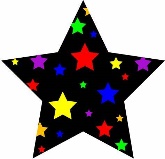 Fresh Start Baby bottles are ready for pick up.  Fill them and Return to the church by Father’s Day - June 18th.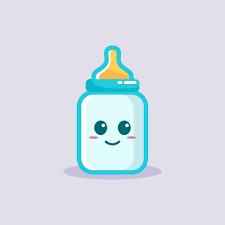 